от «_25_» ____12_____ 2020 г.		        	                                                      № _1341__О внесении изменений в Постановление городской Администрации от 24.04.2008 № 147«Об утверждении перечня обязательных услуг и работвходящих в плату граждан за содержание и ремонт общего имущества в многоквартирном доме МО «Город Мирный»В соответствии с Постановлением Правительства РФ от 27.02.2017 № 232 «О внесении изменений в некоторые акты Правительства Российской Федерации», Постановлением Правительства РФ от 15.12.2018 № 1572 «О внесении изменений в некоторые акты Правительства Российской Федерации», Постановлением Правительства РФ от 13.08.2006 № 491 «Об утверждении Правил содержания общего имущества в многоквартирном доме и правил изменения размера платы за содержание жилого помещения в случае оказания услуг и выполнения работ по управлению, содержанию и ремонту общего имущества в многоквартирном доме ненадлежащего качества и (или) с перерывами, превышающими установленную продолжительность», Постановлением Правительства РФ от 06.05.2011 № 354 «О предоставлении коммунальных услуг собственникам и пользователям помещений в многоквартирных домах и жилых домов» (вместе с «Правилами предоставления коммунальных услуг собственникам и пользователям помещений в многоквартирных домах и жилых домов»), городская Администрация постановляет:Внести в Постановление городской Администрации от 24.04.2008 № 147 «Об утверждении перечня обязательных услуг и работ входящих в плату граждан за содержание и ремонт общего имущества в многоквартирном доме МО «Город Мирный», следующее изменение:Пункт 2.7. раздела II приложения к Постановлению изложить в следующей редакции:«2.7. Работы по организации и содержанию мест (площадок) накопления твердых коммунальных отходов, включая обслуживание и очистку мусоропроводов, мусороприемных камер, контейнерных площадок, в соответствии с установленными требованиями. Указанные работы не включают уборку мест погрузки твердых коммунальных отходов. Периодичность работ: 6 раз в неделю».По тексту Постановления слова «обязательных услуг и работ» заменить словами «услуг и работ».Опубликовать настоящее Постановление в порядке, установленном Уставом МО «Город Мирный».Контроль исполнения настоящего Постановления возложить на 1-го Заместителя Главы Администрации по ЖКХ, имущественным и земельным отношениям С.Ю. Медведь.Глава города									 К.Н. АнтоновАДМИНИСТРАЦИЯМУНИЦИПАЛЬНОГО ОБРАЗОВАНИЯ«Город Мирный»МИРНИНСКОГО РАЙОНАПОСТАНОВЛЕНИЕ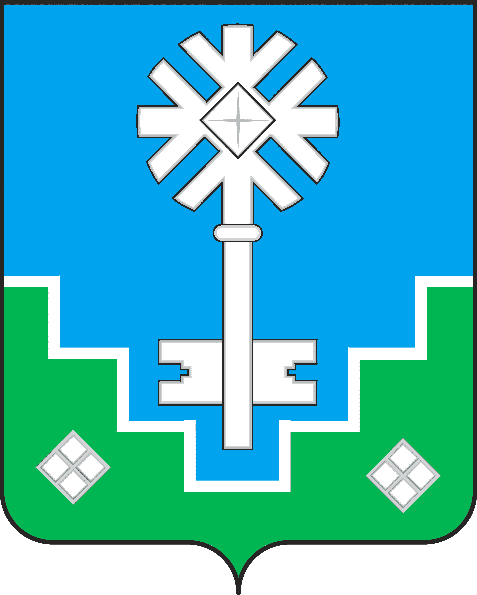 МИИРИНЭЙ ОРОЙУОНУН«Мииринэйкуорат»МУНИЦИПАЛЬНАЙ ТЭРИЛЛИИДЬАhАЛТАТАУУРААХ